Об утверждении Положения о порядке и условиях допускаперевозчиков к выполнению пассажирских перевозокВ соответствии с Федеральными законами от 13.07.2015 г. №220-ФЗ «Об организации регулярных перевозок пассажиров и багажа автомобильным транспортом и городским наземным электрическим транспортом в Российской Федерации и о внесении изменений в отдельные законодательные акты Российской Федерации», от 06.10.2003 г. №131-ФЗ «Об общих принципах организации местного самоуправления в Российской Федерации», Уставом Добровского муниципального района администрация Добровского муниципального районаПОСТАНОВЛЯЕТ:1. Утвердить Положение о порядке и условиях допуска перевозчиков  к выполнению перевозок пассажирским транспортом общего пользования по регулярным маршрутам внутримуниципальной маршрутной сети Добровского муниципального района Липецкой области (приложение №1).2. Считать утратившим силу постановление администрации Добровского муниципального района от 15.01.2009г. №19 «Об утверждении Порядка отбора юридических лиц и индивидуальных предпринимателей для осуществления социально значимых перевозок пассажиров и багажа автомобильным транспортом общего пользования по муниципальным маршрутам Добровского района".3. Создать комиссию по проведению конкурсов на право выполнения перевозок пассажиров и багажа пассажирским транспортом общего пользования по регулярным маршрутам внутримуниципальной маршрутной сети Добровского муниципального района Липецкой области.4. Утвердить состав комиссии по проведению конкурсов на право выполнения перевозок пассажиров и багажа пассажирским транспортом общего пользования по регулярным маршрутам внутримуниципальной маршрутной сети Добровского муниципального района Липецкой области (приложение №2).5. Утвердить Положение о комиссии по проведению конкурсов на право выполнения перевозок пассажиров и багажа пассажирским транспортом общего пользования по регулярным маршрутам внутримуниципальной маршрутной сети Добровского муниципального района Липецкой области (приложение №3).6. Контроль за исполнением постановления возложить на заместителя главы администрации района С.С.Гладышева.Глава администрации Добровскогомуниципального района                                                                         А.А.ПоповПопова З.Н.2-29-04Приложение 1к постановлению администрацииДобровского муниципального районаот 09.06.2020 г. №393Положение о порядке и условиях допуска перевозчиков  к выполнению перевозок пассажирским транспортом общего пользования по регулярным маршрутам внутримуниципальной маршрутной сети Добровского муниципального района Липецкой области1. Общие положения.1.1. Настоящее Положение, в соответствии с Федеральным законом от 06.10.2003 №131-ФЗ "Об общих принципах организации местного самоуправления в Российской Федерации»,  Законом Липецкой области от 22.12.2004 № 149-ОЗ «Об организации транспортного обслуживания населения транспортом общего пользования в Липецкой области», а также Порядком организации транспортного обслуживания населения автомобильным транспортом общего пользования по муниципальным маршрутам Добровского района Липецкой области (утвержден решением Добровского районного Совета депутатов от 28.10.2008г. №66-р), определяет порядок и условия допуска перевозчиков  к выполнению перевозок пассажирским транспортом общего пользования по регулярным маршрутам внутримуниципальной маршрутной сети Добровского муниципального района Липецкой области.1.2. Для целей настоящего Положения используются следующие понятия:1.2.1. Договор - договор на право выполнения перевозок пассажиров и багажа пассажирским транспортом общего пользования по регулярным маршрутам внутримуниципальной маршрутной сети Добровского муниципального района Липецкой области, заключаемый между администрацией Добровского муниципального района Липецкой области и перевозчиком.1.2.2. Конкурс – конкурсный отбор перевозчиков на право заключения договора.По форме проведения конкурс является открытым (к участию в конкурсе допускаются перевозчики, имеющие лицензию на перевозку пассажиров автомобильным транспортом, оборудованным для перевозок более 8 человек, и  желающие осуществлять перевозки пассажиров и багажа по регулярным маршрутам внутримуниципальной маршрутной сети Добровского муниципального районаЛипецкой области) и одноэтапным (конкурс проводится в один этап без предварительного квалификационного отбора перевозчиков).1.2.3. Комиссия - комиссия по проведению конкурсов на право выполнения перевозок пассажиров и багажа пассажирским транспортом общего пользования по регулярным маршрутам внутримуниципальной маршрутной сети Добровского муниципального района Липецкой области.1.2.4. Организатор конкурса – администрация Добровского муниципального района Липецкой области (далее – администрация района), принявшая на себя, согласно заключенных договоров, обязательства по организации и проведению конкурса, в соответствии с утвержденным порядком.1.2.5. Заявка - заявка на участие в конкурсе.1.2.6. Претендент – лицо, направившее в адрес организатора  конкурса заявку на участие в конкурсе.Участник конкурса - претендент, подавший заявку и допущенный к участию в конкурсе.Победитель конкурса – участник, объявленный победителем по каждому отдельному лоту.1.2.7. Конкурсная документация - документация, содержащая квалификационные требования к перевозчикам,  желающим осуществлять перевозки пассажиров и багажа пассажирским транспортом общего пользования по регулярному маршруту или группе регулярных маршрутов внутримуниципальной маршрутной сети Добровского муниципального района Липецкой области, выставляемым на конкурс, технические требования к подвижному составу, требования по обеспечению безопасности дорожного движения, содержанию и форме заявки, информацию о порядке, месте, датах начала и окончания срока подачи заявок, порядке и сроке отзыва заявок или внесения изменений в заявки, формах и порядке предоставления претендентам конкурса разъяснений положений конкурсной документации, месте, порядке, датах и времени вскрытия конвертов с заявками, а также критериях и порядке  оценки заявок:1.2.8. Критерии оценки заявокДля определения победителя конкурса (по каждому отдельному лоту) устанавливаются следующие критерии оценки заявок:- критерий № 1 – оценка конструкционных характеристик автобусов;- критерий № 2 – оценка площадей для хранения автобусов;- критерий № 3 –  оценка наличия резерва автобусов;- критерий № 4 – оценка организации ЕО, ТО и ремонта подвижного состава;- критерий № 5 – оценка наличия оборудования для обеспечения выпуска подвижного состава при низких температурах;- критерий №6 – оценка среднего возраста подвижного состава;- критерий №7 – оценка наличия нового подвижного состава;- критерий №8 – оценка наличия нарушений действующего законодательства;- критерий №9 – оценка уровня дорожно-транспортной дисциплины;- критерий №10 – оценка уровня аварийности;- критерий №11 – оценка дополнительных предложений по повышению качества обслуживания пассажиров;- критерий №12 – оценка наличия подвижного состава, работающего на газомоторном топливе.Порядок оценки  заявок:Фактическое количество баллов за каждый показатель критерия  определяется количеством баллов по результатам оценки каждого показателя и фиксируется в протоколе оценки и сопоставления заявок.Баллы по всем критериям определяются как сумма баллов, присвоенных комиссией участнику конкурса за каждый показатель.На основании результатов оценки и сопоставления заявок комиссией каждой заявке относительно других по мере уменьшения количества баллов, полученных участником конкурса, присваивается порядковый номер. Заявке, получившей максимальное количество баллов, присваивается первый номер.Победителем конкурса по каждому лоту признается участник конкурса,заявке которого присвоен первый номер.В случае равенства баллов по критериям среди двух и более участников конкурса, победителем конкурса признается тот участник, чья заявка поступила корганизатору конкурса первой.1.2.9. Квалификационные требования к перевозчикам - технические, кадровые и иные требования, предъявляемые в соответствии с действующим законодательством к перевозчикам в целях обеспечения безопасности дорожного движения, обеспечения мер защиты жизни, здоровья и имущества граждан, их законных интересов.1.2.10 Технические требования к подвижному составу - требования к конструкции, параметрам и оснащению подвижного состава.1.2.11. Маршруты – внутримуниципальные маршруты регулярных перевозок, внесенные заказчиком перевозок в Реестр маршрутов.1.2.12. Лот - маршрут или группа маршрутов, выставляемых на конкурс.1.2.13. Средства массовой информации - средства массовой информации, в которых осуществляется официальное опубликование нормативных правовых актов администрации  района.1.2.14. Подвижной состав - транспортные средства пассажирского транспорта общего пользования.Иные понятия используются в настоящем Положении в значении, установленном действующим законодательством.1.3. Организатор конкурса организует и проводит конкурс, по результатам которого перевозчикам предоставляется право заключить с администрацией района  договор.1.4. Проведение конкурса направлено на выявление перевозчиков, обеспечивающих лучшие условия исполнения договора, в полном объеме отвечающих квалификационным требованиям, представивших подвижной состав, в наибольшей степени соответствующий техническим требованиям к подвижному составу, установленным конкурсной документацией.1.5. Установленные в настоящем Положении правила в равной мере распространяются на всех перевозчиков, желающих осуществлять перевозки пассажиров по регулярным маршрутам внутримуниципальной маршрутной сети Добровского муниципального района Липецкой области.1.6. Договоры заключаются на срок не менее одного года и действуют до конца финансового года, но не более пяти лет. Возможно досрочное расторжение договора, заключенного по результатам конкурса, в одностороннем порядке, как администрацией района, так и перевозчиком на условиях, установленных договором.1.7. Требования к перевозчикам, претендующим на выполнение перевозок по регулярным внутримуниципальным маршрутам, определяются в соответствии с настоящим Положением и конкурсной документацией.2. Конкурсная документация2.1. Конкурсная документация разрабатывается организатором конкурса в соответствии с настоящим Положением и утверждается главой администрации Добровского муниципального района.2.2. Конкурсная документация должна содержать следующие положения:понятия и сокращения, используемые в конкурсной документации;общие сведения о конкурсе;предмет конкурса;сведения об организаторе конкурса;требования правомочности на участие в конкурсе, включающие подтверждение возможности осуществления деятельности по предмету конкурса (наличие действующих лицензий на перевозку пассажиров);квалификационные требования к перевозчикам, к порядку организации маршрутных пассажирских перевозок;требования к материально-технической базе (необходимая площадь стоянок, количество рабочих постов для проведения технического обслуживания и ремонта подвижного состава, обеспечение контроля технического состояния подвижного состава);технические требования к подвижному составу;порядок внесения изменений в конкурсную документацию;порядок разъяснения положений конкурсной документации;порядок обмена информацией претендента конкурса с организатором конкурса;порядок подготовки заявок, включая требования к оформлению заявок, форму и состав заявок;порядок подачи заявок, изменения и отзыва заявок;место, даты начала и окончания подачи заявок;место, дата и время вскрытия конвертов с заявками;порядок вскрытия конвертов с заявками;порядок и сроки рассмотрения, оценки и сопоставления заявок, условия их отклонения;критерии и порядок оценки заявок;порядок заключения договоров по результатам проведения конкурса;проект договора.2.3. Организатор конкурса  обеспечивает размещение информации о конкурсе на официальном сайте администрации Добровского муниципального района  в международной информационной сети Интернет (далее – официальный сайт) не менее чем за двадцать календарных дней до дня вскрытия конвертов с заявками и одновременно с публикацией извещения о проведении конкурса в средствах массовой информации и обеспечивает доступ к информации о конкурсной документации, размещенной на официальном сайте, на безвозмездной основе.Конкурсная документация также может быть получена претендентами при обращении к организатору конкурса.3. Проведение конкурса3.1. Конкурс проводится комиссией в соответствии с настоящим Положением и конкурсной документацией.3.2. В случае досрочного прекращения деятельности в качестве перевозчика одного или нескольких перевозчиков на определенных маршрутах, а также досрочного расторжения договора с действующим перевозчиком (перевозчиками), в течении 30 дней объявляется дополнительный конкурс, по результатам которого перевозчикам предоставляется право заключить договор. На период до заключения договора по итогам конкурса, администрация района имеет право заключить договор с перевозчиком, соответствующим требованиям действующего законодательства.3.3. Конкурс может проводиться по лотам.3.4. Организатор конкурса осуществляет следующие функции:организует публикацию извещения о проведении конкурса в средствах массовой информации;осуществляет распространение конкурсной документации;публикует информацию об итогах конкурса в средствах массовой информации.3.5. Извещение о проведении конкурса опубликовывается организатором конкурса в средствах массовой информации не менее чем за двадцать календарных дней до дня вскрытия конвертов с заявками.В извещении о проведении конкурса должны быть указаны следующие сведения:форма проведения конкурса;наименование, местонахождение, почтовый адрес и адрес электронной почты, номер контактного телефона  организатора конкурса;предмет конкурса;срок, на который будут заключены договоры;срок, место и порядок предоставления конкурсной документации;официальный сайт, на котором размещена информация о конкурсной документации;место, порядок, даты начала и окончания подачи заявок;место, дата и время вскрытия конвертов с заявками;место и дата рассмотрения заявок и подведения итогов конкурса.3.6. Организатор конкурса по собственной инициативе или в соответствии с запросом любого заинтересованного лица по согласованию с уполномоченным органом вправе внести изменения в конкурсную документацию, но не позднее, чем за пять календарных дней до даты окончания подачи заявок.В течение одного рабочего дня со дня принятия решения о внесении изменений в конкурсную документацию такие изменения опубликовываются организатором конкурса на официальном сайте и направляются заказными письмами всем лицам, которым была предоставлена конкурсная документация по письменным запросам, согласно регистрации в журнале выдачи конкурсной документации.3.7. Для участия в конкурсе претендент подает заявку в указанный в извещении о проведении конкурса срок по форме, установленной конкурсной документацией, в запечатанном конверте. На конверте указывается наименование, адрес организатора конкурса, наименование конкурса, на участие в котором подается данная заявка, а также адрес претендента.Заявка представляется в порядке и способом, которые указаны в конкурсной документации.Конверт с заявкой, полученный комиссией по истечении срока приема заявок, не вскрывается и возвращается по адресу, указанному на конверте.3.8. Конверты с заявками вскрываются комиссией в срок, указанный в конкурсной документации, в присутствии  представителей организаций - претендентов, пожелавших принять в этом участие. Представители претендентов допускаются для участия в процедуре вскрытия конвертов при наличии доверенности.Наименование (для юридического лица), фамилия, имя, отчество (для физического лица, зарегистрированного в качестве индивидуального предпринимателя), адрес и состав заявки каждого претендента, конверт с заявкой которого вскрывается, объявляются лицам, присутствующим при вскрытии конвертов с заявками, и заносятся в протокол заседания комиссии.3.9. Комиссия рассматривает заявку, если она соответствует всем требованиям, предусмотренным конкурсной документацией.3.10. Комиссия отклоняет заявку в случаях, если:претендент не отвечает требованиям конкурсной документации;заявка не отвечает требованиям, предусмотренным конкурсной документацией.3.11. Комиссия оценивает и сопоставляет заявки для определения победителя конкурса по каждому лоту в соответствии с порядком и критериями, предусмотренными настоящим Положением и конкурсной документацией.3.12. Победитель определяется по каждому лоту отдельно. По каждому лоту определяется участник конкурса, занявший второе место.3.13. Победитель конкурса, заключивший договор, получает право заключения договора аренды подвижного состава, находящегося в муниципальной собственности, для повышения качества транспортного обслуживания населения на маршрутах, включенных в лот. Перечень лотов и сроки аренды указываются в конкурсной документации.    3.14. В случаях, если для участия в конкурсе не было подано ни одной заявки, либо на основании результатов рассмотрения заявок принято решение об отказе в допуске к участию в конкурсе всех претендентов, либо только один претендент, подавший заявку, признан участником конкурса, конкурс признается несостоявшимся.3.15. В случае, если конкурс признан несостоявшимся и только один претендент, подавший заявку, признан участником конкурса, организатор в течение трех дней со дня подписания протокола рассмотрения заявок обязан передать такому участнику конкурса проект договора, который составляется путем включения условий исполнения договора, предложенных таким участником в заявке, в проект договора, прилагаемый к конкурсной документации. При непредставлении таким участником конкурса в срок, предусмотренный конкурсной документацией, подписанного договора, такой участник конкурса признается уклонившимся от заключения договора.3.16. Уведомления о заключении договора с указанием наименования (для юридического лица), фамилии, имени, отчества (для физического лица, зарегистрированного в качестве индивидуального предпринимателя) и адреса перевозчика, заключившего договор, в течение десяти рабочих дней со дня заключения такого договора размещаются уполномоченным органом на официальном сайте.3.17. В случаях, если конкурс признан несостоявшимся и договор не заключен с единственным участником конкурса, администрация района принимает решение и объявляет о проведении повторного конкурса. До проведения повторного конкурса срок действия договоров продлевается на срок, до определения победителя конкурса, но не более чем на один год.4. Заключение договора по результатам проведения конкурса4.1. Организатор конкурса в течение трех рабочих дней со дня подписания протокола рассмотрения заявок обязан передать победителю конкурса проект договора.4.2. В случае если победитель конкурса в срок, предусмотренный конкурсной документацией, не представил в администрацию района договор, победитель конкурса признается уклонившимся от заключения договора.4.3. В случае если победитель конкурса признан уклонившимся от заключения договора, администрация района вправе обратиться в суд с иском с требованием о понуждении победителя конкурса заключить договор, а также о возмещении убытков, причиненных уклонением от заключения договора, либо заключить договор с участником конкурса, занявшим второе место. В указанном случае для участника конкурса, занявшего второе место, заключение договора является обязательным.4.4. Договор заключается путем включения условий исполнения договора, предложенных участником в заявке, в проект договора, прилагаемый к конкурсной документации.4.5. В случае уклонения от заключения договора победителя конкурса и участника конкурса, занявшего второе место, конкурс объявляется несостоявшимся.Приложение 2к постановлению администрацииДобровского муниципального районаот 09.06.2020 г. №393Состав комиссии по проведению конкурсов на право выполнения перевозок пассажирским транспортом общего пользования по регулярным маршрутам внутримуниципальной маршрутной сети Добровского муниципального района Приложение 3к постановлению администрацииДобровского муниципального районаот 09.06.2020 г. № 393Положениео комиссии по проведению конкурсов на право выполнения перевозок пассажиров и багажа пассажирским транспортом общего пользования по регулярным маршрутам внутримуниципальной маршрутной сети Добровского муниципального района Липецкой области1. Настоящее Положение определяет порядок создания и ликвидации комиссии по проведению конкурсов на право выполнения перевозок пассажиров и багажа пассажирским транспортом общего пользования по регулярным маршрутам внутримуниципальной маршрутной сети Добровского муниципального района Липецкой области (далее - Комиссия), задачи, функции, порядок организации ее работы.2. Основной целью Комиссии является рассмотрение представленных заявителями заявок и документов, принятие решений о возможности допуска перевозчиков на маршруты регулярного сообщения, в том числе на конкурсной основе, об отказе в допуске, приостановлении работы перевозчиков на закрепленных за ними маршрутах или аннулировании допуска.
3. Комиссия в своей деятельности руководствуется Конституцией Российской Федерации, федеральными законами и иными нормативными актами Российской Федерации, законами Липецкой области и иными нормативными правовыми актами Липецкой области, Уставом Добровского района, Положением о порядке и условиях допуска перевозчиков  к выполнению перевозок пассажирским транспортом общего пользования по регулярным маршрутам внутримуниципальной маршрутной сети Добровского муниципального района Липецкой области, а также настоящим Положением.4. Комиссия создается и ликвидируется по решению организатора конкурса –администрации Добровского муниципального района.5. Состав Комиссии утверждается постановлением администрации Добровского муниципального района.6. Материально-техническое и информационное обеспечение деятельности Комиссии осуществляется соответствующими отделами администрации Добровского муниципального района.7. Организация работы комиссии.7.1. Функции комиссии:7.1.1. Вскрытие всех конвертов с заявками непосредственно после окончания срока подачи заявок в присутствии представителей претендента, которые пожелают принять в этом участие.7.1.2. Проверка достоверности представленной претендентами информации.7.1.3. Рассмотрение заявок на предмет их соответствия конкурсной документации.7.1.4. Принятие решений о допуске или отклонении заявок на конкурс.7.1.5. Сопоставление заявок и принятие решения о признании участника конкурса победителем конкурса в соответствии с настоящим Положением.7.2. Комиссия имеет право:7.2.1. Утверждать порядок своей работы в части, не урегулированной настоящим Положением, и вносить в него изменения.7.2.2. Запрашивать в установленном порядке у органов государственной власти, органов местного самоуправления в Липецкой области и иных организаций необходимые материалы по вопросам организации и проведения конкурсов.7.2.3. Привлекать экспертов и специалистов, а также создавать рабочие группы для обеспечения своей деятельности.7.3. Комиссия обязана обеспечивать конфиденциальность информации, содержащейся в заявках и иных документах претендентов, в соответствии с действующим законодательством.7.4. Члены комиссии обязаны присутствовать на каждом заседании комиссии.7.5. Комиссию возглавляет председатель. В период отсутствия председателя комиссии его обязанности исполняет заместитель председателя комиссии либо один из членов комиссии (в случае отсутствия заместителя председателя комиссии), которым решением председателя комиссии переданы соответствующие полномочия.7.6. Заседания комиссии правомочны, если на них присутствует не менее двух третей установленного числа ее членов. В случае невозможности присутствия на заседании члена комиссии передача его полномочий другому лицу не допускается.7.7. Решения комиссии принимаются простым большинством голосов присутствующих на заседании членов комиссии. В случае их равенства председательствующий на заседании комиссии имеет право решающего голоса.Секретарь комиссии права голоса не имеет.7.8. Председательствующий на заседании комиссии:оглашает повестку дня заседания комиссии;предоставляет слово для выступлений;ставит на голосование предложения членов комиссии и проекты принимаемых решений;подводит итоги голосования и оглашает принятые решения комиссии;поддерживает порядок и обеспечивает выполнение настоящего Положения в ходе заседаний;подписывает протоколы заседаний комиссии.7.9. Секретарь комиссии ведет протокол, где в обязательном порядке фиксирует:утвержденную повестку дня заседания комиссии;фамилии членов комиссии, присутствующих на заседании;фамилию председательствующего на заседании комиссии;фамилии лиц, приглашенных на заседание комиссии;фамилии лиц, выступивших по повестке дня заседания комиссии;краткое содержание выступлений;результаты голосований и решения, принимаемые комиссией.7.10. Наименование (для юридического лица), фамилия, имя, отчество (для физического лица, зарегистрированного в качестве индивидуального предпринимателя), адрес и условия заявки каждого претендента  после вскрытия конвертов заносятся в протокол вскрытия конвертов с заявками.7.11. Условия заявки каждого участника конкурса оцениваются членами комиссии в срок, установленный конкурсной документацией, и после принятия решения о результатах конкурса заносятся в протокол рассмотрения заявок.7.12. Протоколы заседания комиссии оформляются в пятидневный срок, подписываются председательствующим на заседании комиссии, секретарем комиссии и всеми присутствовавшими на заседании членами комиссии. Протоколы подлежат размещению на официальном сайте.7.13. Протоколы заседания комиссии сдаются на ответственное хранение секретарю комиссии.7.14. Член комиссии имеет право:знакомиться со всеми представленными на рассмотрение комиссии документами;выступать в соответствии с порядком ведения заседания комиссии;проверять правильность протокола, в том числе правильность отражения в протоколе содержания выступлений.с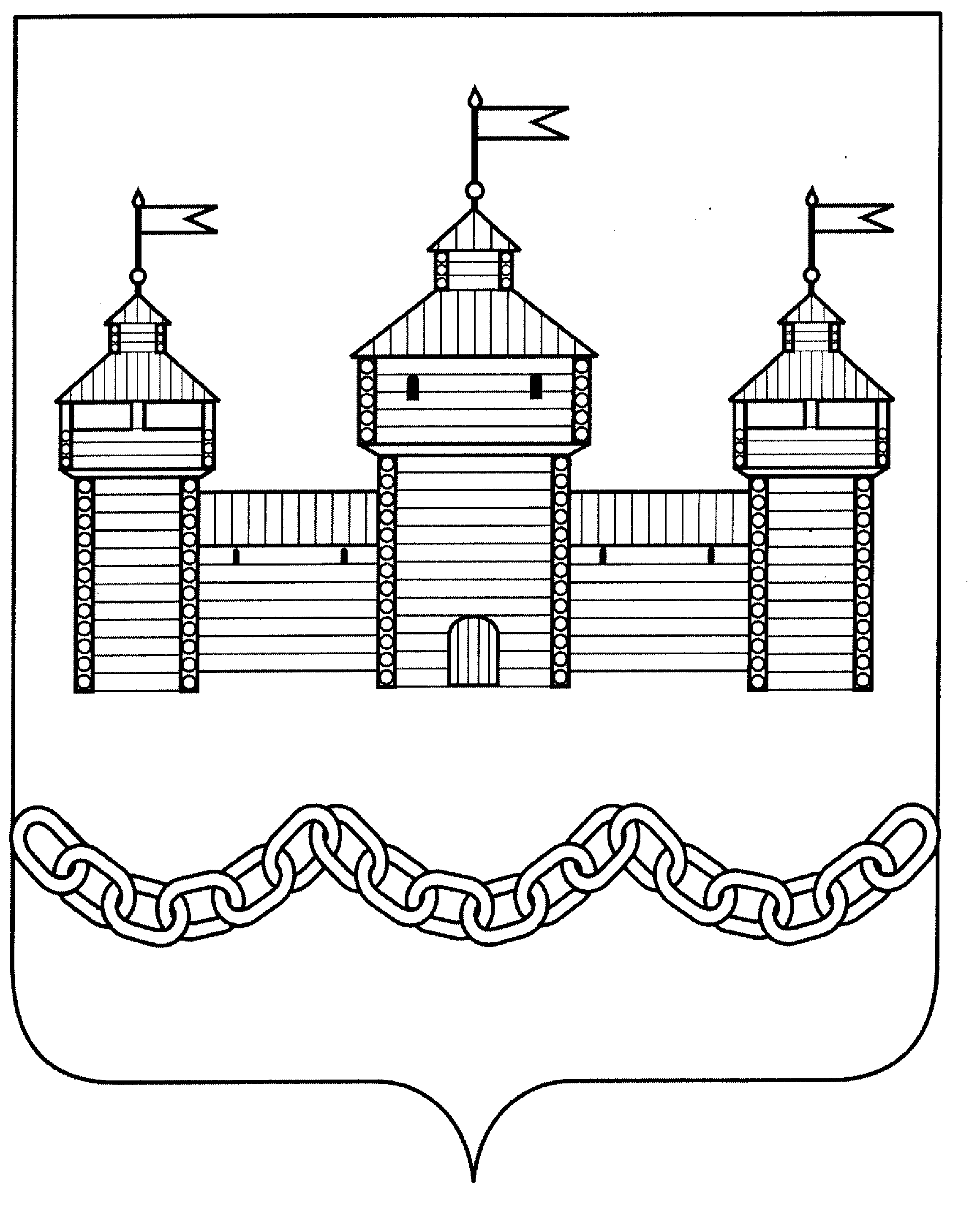 сссПОСТАНОВЛЕНИЕАДМИНИСТРАЦИИ ДОБРОВСКОГО МУНИЦИПАЛЬНОГО РАЙОНАПОСТАНОВЛЕНИЕАДМИНИСТРАЦИИ ДОБРОВСКОГО МУНИЦИПАЛЬНОГО РАЙОНАПОСТАНОВЛЕНИЕАДМИНИСТРАЦИИ ДОБРОВСКОГО МУНИЦИПАЛЬНОГО РАЙОНАПОСТАНОВЛЕНИЕАДМИНИСТРАЦИИ ДОБРОВСКОГО МУНИЦИПАЛЬНОГО РАЙОНАс. Доброе№ критерияНаименование критерияКоличество баллов1Доля автобусов по альтернативному предложению:- 30%- от 20% до 29%- от 10% до 19%- от 1% до 9%- менее 1%0102025402Наличие площадей для хранения автобусов:- на срок более 3-х лет:- на срок менее 3-х лет:- предварительный договор на хранение:5030103Процент наличия резерва автобусов:- не менее 15%- не менее 10%- до 5%151054Организация ЕО, ТО и ремонта подвижного состава на собственной или арендуемой базе, имеющей сертификат соответствия на выполнение этих видов работ, с режимом работы:- в одну смену- в две смены- круглосуточно515255Наличие у участника конкурса обогреваемых боксов или дополнительного оборудования (собственных или арендуемых) для выпуска на линию необходимого подвижного состава при низких температурах106Средний возраст автобусов- до 1года- св. 1 до 3 лет- св. 3 до 5 лет- св. 5 до 8 лет- свыше 8 лет201510507Наличие автобусов со сроком эксплуатации менее 1 года(за каждый автобус не выше планового количества выходов) 58Наличие за текущий год:нарушений налогового законодательстванарушений условий лицензированиянарушений законодательства Липецкой области(за каждое нарушение) -5-5-59Уровень дорожно-транспортной дисциплины – количество зарегистрированных нарушений правил дорожного движения на одного водителя перевозчика в отчетном периоде по данным УГИБДД УВД по Липецкой обл.:- до 0,1- от 0,1 до 0,2- от 0,2 до 0,5- от 0,5 до 1201510010Уровень аварийности – количество учетных ДТП по вине водителей претендента на единицу транспортного средства перевозчика в отчетном периоде:- до 0,01- от 0,01 до 0,05- свыше 0,05105011Наличие дополнительных предложений перевозчика по повышению качества обслуживания пассажиров(за каждое предложение)5 12Наличие автобусов, работающих на газомоторном топливе(за каждый автобус не выше планового количества выходов)5ГладышевСергей Серафимович-Председатель комиссии, зам. главы администрации районаПоповаЗинаида Николаевна-Заместитель председателя комиссии, начальник отдела экономики и инвестицийХапилинаНаталия Викторовна-Секретарь комиссии, главный специалист-эксперт отдела экономики и инвестицийЧлены комиссии:Члены комиссии:Члены комиссии:СуторминАлексей Николаевич-Начальник отдела организационно-контрольной, кадровой и правовой работыКамынинМихаил Егорович-Зам. начальника отдела экономики и инвестицийКарякинаТатьяна Николаевна-Ведущий специалист-эксперт отдела экономики и инвестицийШаховСергей Владимирович-Главный специалист-эксперт отдела ЖКХ, строительства и архитектурыЖуровОлег Анатольевич-Зам. начальника отдела сельского хозяйства